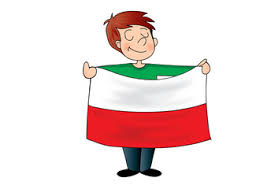 PROPOZYCJE ZADAŃ DO WYKONANIAPiątek 15 maja 2020 r.                                             Temat: KIM JESTEŚ?Dzień dobry przedszkolaki, na początek zapraszam Was na wycieczkę po Polsce: https://www.youtube.com/watch?v=JPB6tA0U214Zabawa Dokończ zdania.Rodzic mówi początek zdania, a dziecko je kończy:Miejscowość, w której mieszkam, to…Mój adres zamieszkania to …Lubię swoją miejscowość, bo…Moje przedszkole znajduje się obok …Zabawa ruchowa rozwijająca szybką reakcję na sygnał – Polska.Dziecko maszeruje w różnych kierunkach pokoju podczas wypowiadania przez rodzica dowolnych słów. Kiedy usłyszy słowo Polska, musi jak najszybciej usiąść.„Rozsypanka literowa” – ułóż litery na odpowiednim miejscu tak, aby powstało słowo przedstawione na obrazku:https://wordwall.net/pl/resource/1763571/polski/polska„Polska” – puzzle online. Ułóż mapę Polski:https://puzzlefactory.pl/pl/puzzle/graj/krajobrazy/228038-mapa-polski„Wyszukujemy litery” – zabawa na utrwalenie liter, spostrzegawczość i orientację na kartce – karta zawiera zarówno litery małe jak i wielkie, dla ułatwienia samogłoski i spółgłoski odróżnione zostały odpowiednimi kolorami (karta znajduje się na końcu dokumentu). Rodzic podaje dziecku literę do wyszukiwania. Gdyby dziecko miało trudności w znalezieniu litery to dajemy podpowiedź odnośnie położenia litery na kartce, np. ta spółgłoska znajduje się w prawej, dolnej części kartki.Następnie poćwicz czytanie:https://wordwall.net/pl/resource/2156926/czytanieQuiz „Co wiem o Polsce?”.Nasz kraj to ....................(Polska)Godło Polski to............................(Biały Orzeł na czerwonym tle)Flaga Polski ma kolor .....................................(biało – czerwony)Dawna stolica Polski to ..................................(Kraków)Stolica Polski to..................................(Warszawa)Polska leży w .....................................(Europie)Mieszkamy w Polsce , jesteśmy ....................................(Polakami)Zadanie dla chętnych!Pokoloruj kwadraty na obrazku według kodu, a odgadniesz, co kryje zakodowany obrazek.Życzę Wam miłego weekendui udanej zabawy!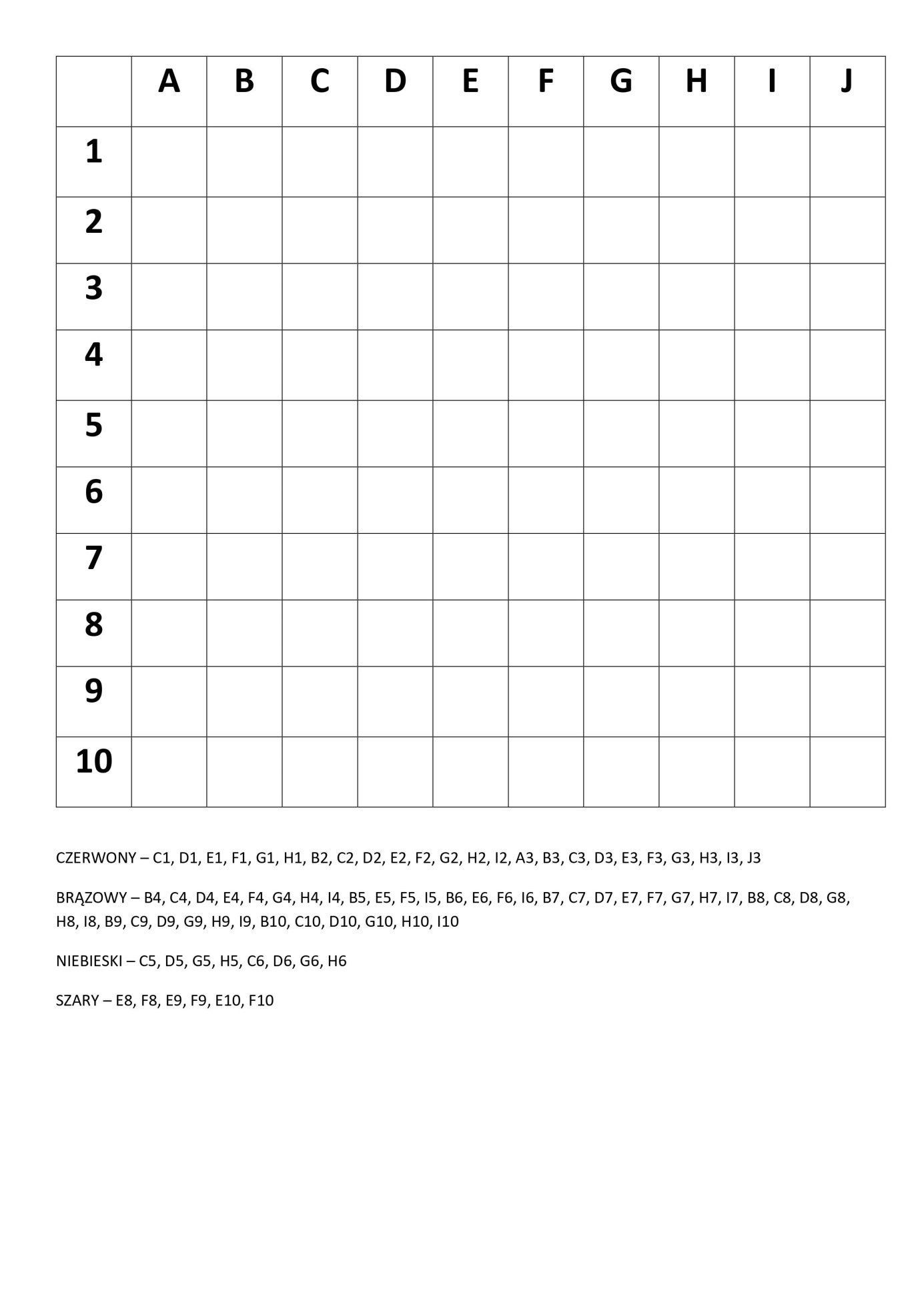 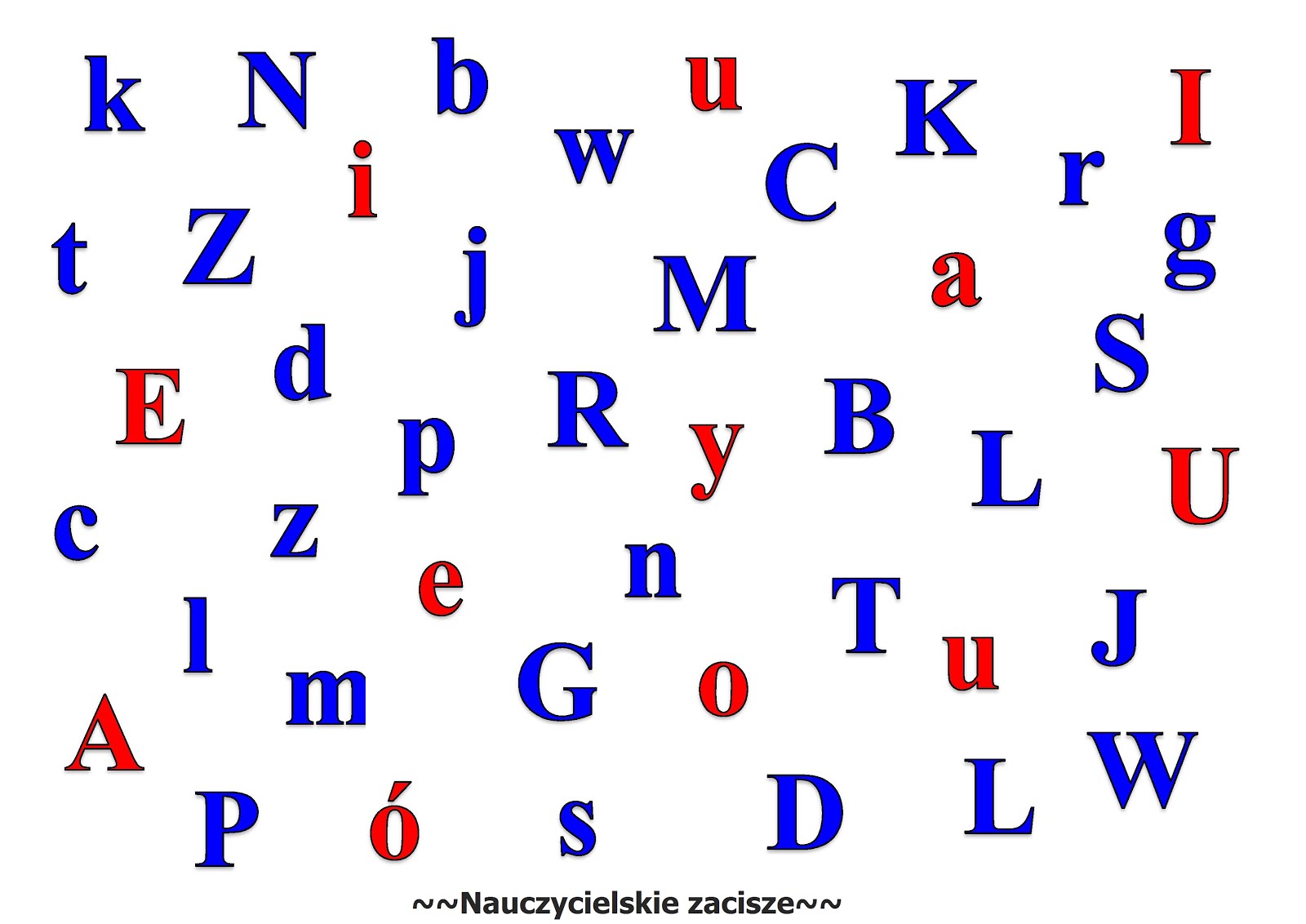 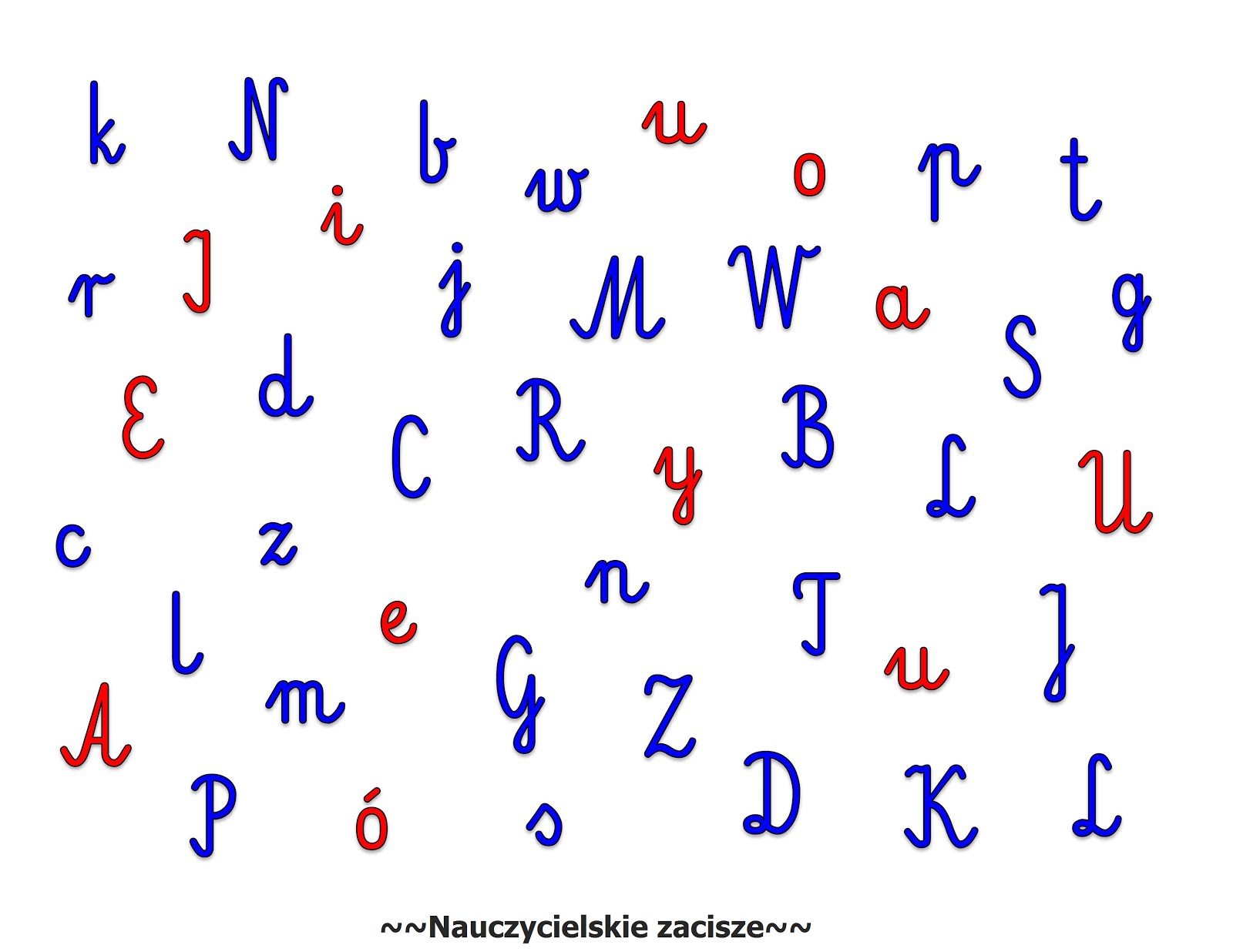 